УКРАЇНАПОЧАЇВСЬКА  МІСЬКА  РАДАВИКОНАВЧИЙ КОМІТЕТР І Ш Е Н Н Явід     жовтня  2020 року                                                                          № проектПро затвердження висновку ради по опіціта піклуванню «Про доцільність призначеннягр. Григорович Марини Григорівни опікуном над недієздатною гр. Чорною Іриною Іванівною,04.02.1972 р.н., інвалідом другої групи загальногозахворювання»              Розглянувши заяву жительки м. Почаїв вул. Кременецька, 18 гр. Григорович Марини Григорівни, яка просить призначити її опікуном над недієздатною гр. Чорною Іриною Іванівною, 04.02.1972 р.н., інвалідом другої групи загального захворювання, яка страждає психічним захворюванням, потребує стороннього догляду, враховуючи протокол ради по опіці та піклуванню від 05 жовтня 2020 року, відповідно до п.п. «б» ч.1 ст. 34 Закону України «Про місцеве самоврядування в Україні», виконавчий комітет міської ради                                                      В и р і ш и в:Затвердити висновок ради по опіці та піклуванню від 05 жовтня 2020 року «Про доцільність призначення гр. Григорович Марини Григорівни опікуном над недієздатною гр. Чорною Іриною Іванівною,04.02.1972 р.н., інвалідом другої групи загального захворювання» (додаток 1)Контроль за виконанням даного рішення покласти на голову ради по опіці та піклуванню Лівар Н.М.Лівар Н.М.Бондар Г.В..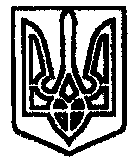 